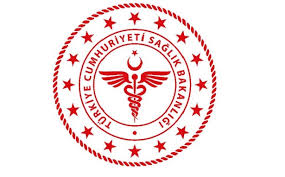 SAVUR PROF. DR. AZİZ SANCAR İLÇE DEVLET HASTANESİBİYOKİMYA LABORATUVARI KIRILAN YA DA KAYBOLAN ÖRNEK BİLDİRİM FORMUSAVUR PROF. DR. AZİZ SANCAR İLÇE DEVLET HASTANESİBİYOKİMYA LABORATUVARI KIRILAN YA DA KAYBOLAN ÖRNEK BİLDİRİM FORMUSAVUR PROF. DR. AZİZ SANCAR İLÇE DEVLET HASTANESİBİYOKİMYA LABORATUVARI KIRILAN YA DA KAYBOLAN ÖRNEK BİLDİRİM FORMUSAVUR PROF. DR. AZİZ SANCAR İLÇE DEVLET HASTANESİBİYOKİMYA LABORATUVARI KIRILAN YA DA KAYBOLAN ÖRNEK BİLDİRİM FORMUSAVUR PROF. DR. AZİZ SANCAR İLÇE DEVLET HASTANESİBİYOKİMYA LABORATUVARI KIRILAN YA DA KAYBOLAN ÖRNEK BİLDİRİM FORMUSAVUR PROF. DR. AZİZ SANCAR İLÇE DEVLET HASTANESİBİYOKİMYA LABORATUVARI KIRILAN YA DA KAYBOLAN ÖRNEK BİLDİRİM FORMUSAVUR PROF. DR. AZİZ SANCAR İLÇE DEVLET HASTANESİBİYOKİMYA LABORATUVARI KIRILAN YA DA KAYBOLAN ÖRNEK BİLDİRİM FORMUSAVUR PROF. DR. AZİZ SANCAR İLÇE DEVLET HASTANESİBİYOKİMYA LABORATUVARI KIRILAN YA DA KAYBOLAN ÖRNEK BİLDİRİM FORMU KODUBL.FR.05YAYIN TARİHİ04.01.2018REVİZYON TARİHİ 04.01.2022REVİZYON NO01SAYFA SAYISI 01TarihHasta Adı SoyadıBarkot NumarasıBildirimde Bulunulan Numune TüpüBilgi Veren KişiBilgi Veren Kişi